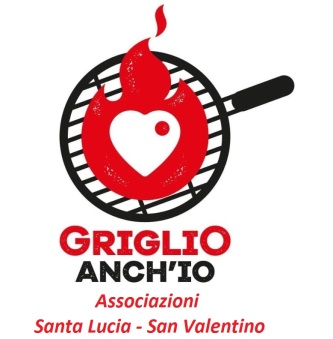 Regolamento  GRIGLIO ANCH’IO 2023LUOGO E DATAL’evento si tiene domenica 21 maggio 2023 alle ore 10.30 presso il parco San Valentino di Pordenone.COME FUNZIONAViene creata una arena al cui interno sono preparati 20 barbecue a gas. Si partecipa a coppie.  A ciascuna coppia viene fornita oltre alla postazione col barbecue, la carne da cucinare.  Il piatto finale viene valutato da una giuria che provvede a stilare una classificata finale.  Il pubblico può assistere e fare il tifo nelle vicinanze della gara.ISCRIZIONIL’iscrizione alla gara richiede un versamento di € 30,00 a coppia, oppure un versamento di € 150,00 con ritiro a fine gara del barbecue usato. Con la quota si ha diritto al necessario completo di:	Carne da cucinare con il  barbecueAcqua, birra e vino .Abbigliamento: grembiule, t-shirt e cappello da chef.Barbecue a gas che al termine della gara rimarrà ai partecipanti (se richiesto).Bombola a gas per l’utilizzo durante la gara.Piatto per esporre la carne alla giuria.Le iscrizioni si apriranno il 2 maggio e termineranno il 16 maggio oppure all’esaurimento dei posti disponibili; la gara è riservata ai dilettanti; non possono partecipare cuochi professionisti.RITIRO KIT E PREPARAZIONEI concorrenti devono portarsi tutto l’occorrente necessario alla preparazione: coltelli, forchette, pinze, condimenti, verdure e quanto altro possono ritenere necessario per la ricetta personalizzata.GARAI concorrenti non possono entrare nel perimetro di gara prima dell’avvio ufficiale. Al momento di entrare nel perimetro di gara viene consegnato al partecipante il kit da cucinare e quando tutti sono pronti davanti alla loro postazione inizia la gara.  I partecipanti hanno a disposizione un’ora per preparare la loro ricetta comprendente tutti i tipi di alimenti forniti dall’organizzazione ed eventuali aggiunte personalizzate.Quando il partecipante ha terminato la preparazione, richiama la giuria per l’assaggio e la relativa valutazione da parte dei giudici. Al termine della gara viene effettuata la premiazione a insindacabile giudizio della giuria.GIURIALa giuria é composta da chef professionisti, giornalisti e sponsor suddivisa in quattro gruppi; ciascun gruppo prevede 2 giudici che devono giudicare 5 griglie.  Sono eseguite le seguenti valutazioni: Presentazione del piatto; ( da 1 a 10)Qualità di cottura degli alimenti ; (da 1 a 10)Gusto (da 1 a 10).Vengono premiati:1° classificato_______________2° classificato_______________3° classificato_______________ORARIORE  9,00  		Apertura iscrizioni e consegna KITORE  10,00		 Radunata concorrenti e consegna della carneORE 10,30 		 Ingresso nel recinto ed inizio gara: tempo di consegna piatto ore 1,00ORE  11,30 		Valutazione della giuriaORE 12,00 		 Nomina dei vincitori e premiazione 1°, 2° e 3°;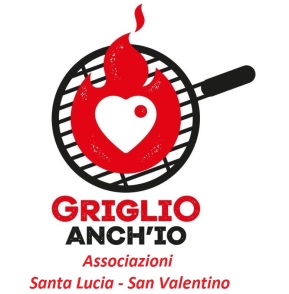 Scheda giuriaGriglia n° : ___________Voto presentazione piatto 	______________Voto qualità di cottura 	______________Voto Gusto				______________Totale 				______________
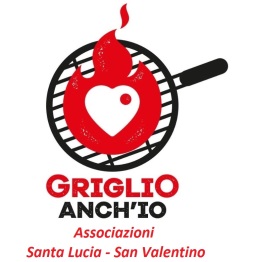 Scheda partecipanti alla gara 	GRIGLIO ANCH’ION°  1	___________________________ _____________________________N°  2 ___________________________	_____________________________N°  3	___________________________ _____________________________N°  4 ___________________________	_____________________________N°  5	___________________________ _____________________________N°  6 ___________________________	_____________________________N°  7	___________________________ _____________________________N°  8 ___________________________	_____________________________N°  9	___________________________ _____________________________N° 10 ___________________________	_____________________________N° 11___________________________ _____________________________N° 12 ___________________________	_____________________________N° 13 __________________________ _____________________________N° 14___________________________	_____________________________N° 15___________________________ _____________________________N° 16 ___________________________	_____________________________N° 17___________________________ _____________________________N° 18 ___________________________	_____________________________N° 19 __________________________ _____________________________N° 20___________________________	_____________________________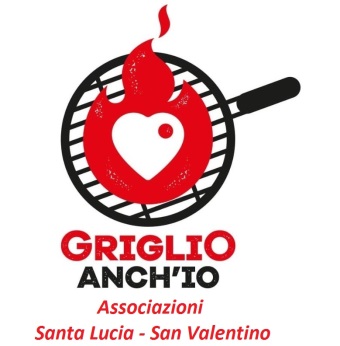 SCHEDA DI ISCRIZIONE ALLA GARA “GRIGLIO ANCH’IO”CAPO CUOCOIl/La sottoscritto/a ________________________________________________________________Nato /a ______________________________ il _________________________________________Residente in via/piazza _____________________________________________ n° _____________CAP __________ Città _____________________________________________Prov ____________Tel  ____________________________ e-mail __________________________________________ CUOCOIl/La sottoscritto/a ________________________________________________________________Nato /a ______________________________ il _________________________________________Residente in via/piazza _____________________________________________ n° _____________CAP __________ Città _____________________________________________Prov ____________Tel  ____________________________ e-mail __________________________________________ Dichiarazione di iscrizione e accettazione del regolamentoCon la presente dichiariamo di iscriverci a Griglio anch’io 2023, versando a coppia la cifra di : € 150.00 con ritiro a fine gara del barbecue;€ 30.00   senza ritiro barbecue; e di accettare in modo incondizionato e totale le regole e le clausole contenute nel regolamento di iscrizione liberando nel contempo l’organizzazione da ogni responsabilità per qualunque danno il/la partecipante subisca.Data ____________Firma Capo cuoco ________________________ Firma cuoco __________________________